Diferencias entre Salud Global, Salud Internacional y Salud PúblicaExtraido de “Towardds a common definition of global health”Jeff rey P Koplan, T Christopher Bond, Michael H Merson, K Srinath Reddy, Mario Henry Rodriguez, Nelson K Sewankambo, Judith N Wasserheit, for the Consortium of Universities for Global Health Executive Board. Lancet 2009; 373: 1993–95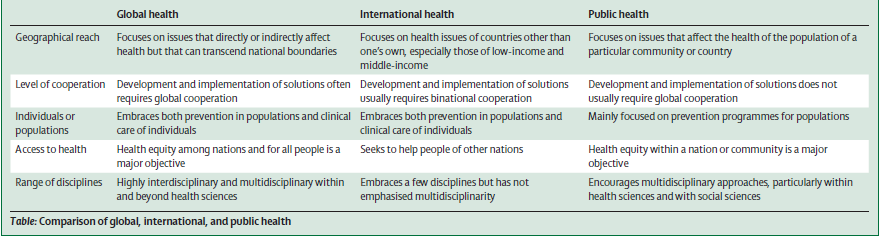 